EK-1ADAY ÖĞRETMEN YETİŞTİRME PROGRAMIBÖLÜMSINIF İÇİ, OKUL İÇİ VE OKUL DIŞIFAALİYETLERGENEL AMAÇLARBu programın uygulanma sürecine katılan aday öğretmenler,Bir dersin ön hazırlık, işleniş ve değerlendirme süreci hakkında bilgi edinir.Ders materyali hazırlama ve kullanma sürecini izler ve katılır.Öğrenme ve öğretme süreçleri ile ilgili problem alanlarını tanır ve çözümüne yönelik kanaat edinir.Eğitim ortamları ve yönetim süreçlerinin işleyişi hakkında bilgi edinir.Okul içi eğitim faaliyetleri ve sosyal kültürel etkinliklerin uygulanma süreçlerini tanır.Görev yapacağı eğitim çevresini tanır ve sosyal yapısını bilir.Eğitim ve öğretim süreçlerinde yer alan paydaş kurumlar ve işleyişleri hakkında bilgi sahibi olur.Mesleki gelişimin ve eğitim tecrübelerinin paylaşılmasının önemini fark eder.Sosyal sorumluluk projeleri ve gönüllülük esaslı faaliyetlerin farkında olur.Eğitim ve öğretim süreçleri ve okul dışı faaliyetler ile ilgili izleme ve değerlendirme raporu hazırlama becerisikazanır.UYGULAMA İLE İLGİLİ AÇIKLAMALARYetiştirme sürecinde bulunan aday öğretmen günde 8 saat görevde olacak,  ders ve diğer görevleri dışındaki sürede adaylık eğitimiyle ilgili faaliyetlerini sürdürecektir. Bu sürede aday öğretmene fiili olarak girmiş olduğu dersler dışında,yetiştirme süreci kapsamındaki faaliyetler için herhangi bir ücret ödenmeyecektir.Bu süreç, eğitim kurumu yöneticisi ve danışman tarafından adaya verilecek çalışma programı doğrultusunda gerçekleştirilecektir.Eğitim öğretim döneminde, aday öğretmenler “Ders Planlama Hazırlık ve Değerlendirme”(144 saat)ile “Ders uygulaması’(90 saat) faaliyetlerini adaylık eğitimi süresince fiilen girdikleri derslerde ve bu derslere hazırlık safhasında gerçekleştireceklerdir.Yetiştirme sürecinde aday öğretmenler, çalışma programı çerçevesinde haftada 2 (iki) saat ‘ders izleme’ uygulaması, haftada 4 (dört) saat ise ‘okul içi gözlem ve uygulamalar’ yapacaktır.İl/İlçe millî eğitim müdürlükleri programın uygulanmasında çevre şartlarını ve eğitim imkânlarını dikkate alarak okul dışı faaliyetlerini faaliyetin özelliğine göre hafta içi ve hafta sonu uygun görülen günlerde uygulanmasını sağlayacaktır. İl/ilçe milli eğitim müdürlükleri bu konuda öğretmenlere kılavuzluk yapacaktır. Rehberlik Araştırma Merkezlerine atanan aday öğretmenler izleme ve uygulama faaliyetlerini bu kurumlarda gerçekleştireceklerdir.Bakanlıkça hazırlanan formlar okullar ve danışman öğretmenler tarafından kendi okul, sınıfı ve çevre şartlarına göre uyarlanarak kullanılabilecektir.C. ÖLÇME VE DEĞERLENDİRMEAday öğretmen okul içi ve okul dışı faaliyetler kapsamında yapılan çalışmalarda izleme, ölçme ve değerlendirme sürecinin sağlıklı bir şekilde yürütülebilmesi amacıyla okul içi ve okul dışı her tür faaliyeti ile ilgili standart formları doldurur.  Bakanlıkça hazırlanan formlar okullar ve danışman öğretmenler tarafından kendi okul, sınıfı ve çevre şartlarına göre gerekli değişiklikler yapılarak kullanılabilecektir.Bu çalışmalara ait diğer belge ve materyallerle birlikte bu formlar, adaylarca oluşturulacak Kişisel ve Mesleki Gelişim Dosyasında saklanır. Bu dosya Performans Değerlendirme sürecinde ve sözlü sınavda veri olarak kullanılacaktır.BÖLÜMHİZMET İÇİ EĞİTİM UYGULAMALARIGENEL AMAÇLARAday Öğretmen Yetiştirme Programı Kapsamında Aday öğretmenler;Öğretmenlik mesleğinin misyonunu bilir, aidiyet ve adanmışlık duygusu gelişir.Kültür ve medeniyetimizin özündeki/temellerindeki eğitim anlayışının farkında olur.1739 Sayılı Millî Eğitim Temel Kanununda belirtilen millî, ahlaki, insani, manevi ve kültürel değerlerimizi benimser.Kültürel çeşitliliklerimizi ve eğitimle olan ilişkisini fark eder.Öğretmenlik uygulamalarına yönelik bilgi ve becerileri gelişir.Millî eğitimin genel politikalarını, güncel önceliklerini ve uygulamalarını bilir.Öğrenme süreçleri ve eğitim etkinlikleri ile ilgili model uygulamaları kavrar.Ulusal ve Uluslararası gelişmeler ışığında ülkemizin eğitim perspektifi hakkında bilgi sahibi olur.Eğitim ve öğretim ile ilgili mevzuattaki temel konuları bilir.Kaynaştırma/bütünleştirme yoluyla eğitim hizmeti veren öğretmenler özel eğitim konusunda bilgi ve beceri kazanır.Afet Eğitimi konusunda bilgi ve becerilerini arttırır.UYGULAMA İLE İLGİLİ AÇIKLAMALARAday öğretmenler okul içi ve okul dışı uygulamalardan sonra, toplam 12adet  (180 saat ) hizmetiçi eğitim faaliyetlerine katılırlar.Hizmetiçi eğitimler merkezden talimatlı mahallî faaliyetler olarak uygulanır. Bu faaliyetler, eğitim öğretimi aksatmayacak şekilde planlanacak olup, gerektiğinde akşamları ve hafta sonları da yapılabilecektir. Aday öğretmenlerin tamamının katılacağı uygun eğitim ortamları tercih edilir.Hizmetiçi eğitim faaliyetlerinde Bakanlık merkez ve taşra teşkilatı personeli, üniversiteler, STK’lar, özel ve kamu kuruluşları ve alan uzmanlarından yararlanılır.Hizmetiçi eğitim faaliyetleri mahalli olarak düzenlenebileceği gibi uzaktan eğitim yoluyla da düzenlenebilir.Aday öğretmenlere yetiştirme sürecinde,384 saat sınıf içi ve okul içi90 saat okul dışı faaliyetleri;180 saat hizmet içi eğitim faaliyetleri olmak üzere        Toplam:654saat eğitim verilecektir.Sözleşmeli aday öğretmenin göreve başlama tarihine göre bir eğitim takvimi belirlenecek ve uygulanacaktır.Aday öğretmenlere yetiştirme sürecinde,384 saat sınıf içi ve okul içi90 saat okul dışı faaliyetleri;180 saat hizmet içi eğitim faaliyetleri olmak üzere        Toplam:654saat eğitim verilecektir.Sözleşmeli aday öğretmenin göreve başlama tarihine göre bir eğitim takvimi belirlenecek ve uygulanacaktır.Aday öğretmenlere yetiştirme sürecinde,384 saat sınıf içi ve okul içi90 saat okul dışı faaliyetleri;180 saat hizmet içi eğitim faaliyetleri olmak üzere        Toplam:654saat eğitim verilecektir.Sözleşmeli aday öğretmenin göreve başlama tarihine göre bir eğitim takvimi belirlenecek ve uygulanacaktır.Aday öğretmenlere yetiştirme sürecinde,384 saat sınıf içi ve okul içi90 saat okul dışı faaliyetleri;180 saat hizmet içi eğitim faaliyetleri olmak üzere        Toplam:654saat eğitim verilecektir.Sözleşmeli aday öğretmenin göreve başlama tarihine göre bir eğitim takvimi belirlenecek ve uygulanacaktır.SıraÇalışma KonularıSüre(Saat)Sınıf ve Okul İçi Faaliyetler(384 Saat)1Ders Planlama/Hazırlık/Değerlendirme 144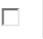 Sınıf ve Okul İçi Faaliyetler(384 Saat)2Ders Uygulaması90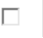 Sınıf ve Okul İçi Faaliyetler(384 Saat)3Ders İzleme54Sınıf ve Okul İçi Faaliyetler(384 Saat)4Okul İçi Gözlem ve Uygulamalar 96Okul Dışı Faaliyetler (90 Saat)5Şehir Kimliğini Tanıma 18Okul Dışı Faaliyetler (90 Saat)6Kurumsal İşleyiş 18Okul Dışı Faaliyetler (90 Saat)7Yanı Başımızdaki Okul 18Okul Dışı Faaliyetler (90 Saat)8Tecrübeyle Buluşma 12Okul Dışı Faaliyetler (90 Saat)9Gönüllülük ve Girişimcilik Çalışmaları 12Okul Dışı Faaliyetler (90 Saat)10Mesleki Gelişim ve Kariyer 12Kitap Okuma 11Kitap Okuma (Her ay 1 kitap)Film İzleme 12Film İzleme (Her ay 2 film)Hizmet İçi Eğitimler (180Saat)13Türkiye’de Demokrasi Serüveni ve 15 Temmuz Süreci6Hizmet İçi Eğitimler (180Saat)14Anadolu’da Çok Kültürlülük, Kaynakları ve Eğitime Yansımaları60Hizmet İçi Eğitimler (180Saat)15Kültür ve Medeniyetimizde Eğitim Anlayışının Temelleri 18Hizmet İçi Eğitimler (180Saat)16Dünden Bugüne Öğretmenlik12Hizmet İçi Eğitimler (180Saat)17İnsani Değerlerimiz ve Meslek Etiği 12Hizmet İçi Eğitimler (180Saat)18Öğretmenlikle İlgili Mevzuat Programı 12Hizmet İçi Eğitimler (180Saat)19Etkili İletişim ve Sınıf Yönetimi 12Hizmet İçi Eğitimler (180Saat)20Milli Eğitim Sisteminde Güncel Uygulamalar 12Hizmet İçi Eğitimler (180Saat)21Gelişmiş Ülkelerin Eğitim Sistemleri, Uluslararası Kuruluşların Sisteme Yansımaları 12Hizmet İçi Eğitimler (180Saat)22Ulusal ve Uluslararası Eğitim Projeleri ve Örnek Projeler 12Hizmet İçi Eğitimler (180Saat)23Kaynaştırma/Bütünleştirme Yoluyla Eğitim Uygulamaları Semineri6Hizmet İçi Eğitimler (180Saat)24Afet Eğitimi Semineri61.ADAY ÖĞRETMENYETİŞTİRME PROGRAMI ÖZET TABLOSINIF VE OKUL İÇİ FAALİYETLER-Aday öğretmenler, 2017-2018eğitim öğretim yılında yapılacak olan Yetiştirme Sürecinde, bağımsız olarak ders, etüt, nöbet vb. görevler alacaktır. Bu süreçte girdiği dersler ve ders hazırlıkları, yetiştirme programının“Ders Planlama ve Hazırlık/Değerlendirme (144 saat)” ile “Ders Uygulaması (90 saat)” saatlerinden sayılacaktır.-Aday öğretmenler, yetiştirme sürecinde çalışma programı çerçevesinde haftada 2 (iki) saat ders izleme uygulaması yapacaktır. Bunun için okulunda önce danışman öğretmeninin, sonra kendi branşındaki diğer öğretmenlerin daha sonra ise okuldaki diğer branştaki öğretmenlerin dersini izleyecektir.- Danışman öğretmenler haftada en az 2 (iki) saat aday öğretmenin sınıfında ders uygulamasını izleyecektir.- Aday öğretmenler haftada4 (dört) saat okul içi gözlem ve uygulamalar yapacaktır.B. OKUL DIŞI FAALİYETLER- Aday öğretmenler toplam 90 saat okul dışı faaliyetlerde bulunacaktır. İl/ilçe milli eğitim müdürlükleri bu konuda öğretmenlere rehberlik yapacaktır.SINIF VE OKUL İÇİ FAALİYETLERSINIF VE OKUL İÇİ FAALİYETLERSINIF VE OKUL İÇİ FAALİYETLERSINIF VE OKUL İÇİ FAALİYETLERETKİNLİKLERİŞLEYİŞAÇIKLAMALARSÜREDers Planlama/Hazırlık/ Ders Uygulaması /DeğerlendirmeAday öğretmen, süreç içerisinde danışman öğretmenin rehberliğinde derse ön hazırlık (planlama), ders materyali geliştirme, ölçme değerlendirme aracı hazırlama çalışmalarına vakit ayırır. Aday öğretmen aşağıdaki etkinlikleri danışman öğretmenin rehberliğinde gerçekleştirir. Bir ders planı hazırlar.Dersiyle ilgili uygun materyal geliştirir.Aday öğretmen atandığı okulda göreve başladığı andan itibaren dersine girer. Danışman öğretmen gözlediği dersle ilgili gözlem formlarını doldurur ve ders sonunda aday öğretmenle işlenen dersin değerlendirmesini yapar.Dersiyle ilgili uygun ölçme araçları geliştirir.Aynı ilçede veya eğitim bölgesinde görev yapan ve aynı branşlarda olan aday öğretmenler belirli periyotlarla bir araya gelerek ortak komisyon/atölye çalışmaları ile ön hazırlık ve değerlendirme süreçlerinde yaptıkları çalışmaları paylaşırlar. Bu çalışmaya danışman öğretmenler sırasıyla başkanlık ederler.  234 saatDers İzlemeAday öğretmen danışman öğretmen rehberliğinde danışman öğretmeninin ve diğer öğretmenlerin dersini izler, ilgili formları doldurur ve ders sonunda gözlemde bulunduğu sınıfın öğretmeniyle izlediği dersin değerlendirmesini yapar. Aday öğretmenler, kendi okulunda ders izleme süresinde farklı branşlardaki öğretmenlerin derslerinde de gözlemlerde bulunur. Bu dersin kaç saat olacağını danışman öğretmeni ve okul müdürü belirler. Aday öğretmen,  haftada 2(iki)saat ders izlemesi yapar.54Okul İçi Gözlem ve UygulamalarAday öğretmen, öğretmenler kurulu, zümre öğretmenler kurulu, şube öğretmenler kurulu, rehberlik hizmetleri yürütme kurulu, öğrenci davranışlarını izleme kurulu, disiplin kurulu, okul aile birliği toplantısı, anma ve kutlama komisyonu, sosyal etkinlik ve kulüp çalışmaları, satın alma, muayene ve teslim alma komisyonu, servis denetimi, kantin denetimi, yetiştirme kursları gibi okuldaki bütün kurul ve komisyonları izler.Okul yerleşkesinde yer alan bütün birim ve bölümleri tanır ve işleyişi hakkında bilgi sahibi olur (Pansiyonu olmayan okullarda görev yapan aday öğretmenler en az 1 gün pansiyonlu bir okulda gözlem yaparlar).Okul içi birimlerdeki toplantılarda aktif görev alır.Okul gelişimiyle ilgili saha çalışması yapar ve önerilerini de kapsayan rapor hazırlar.Anma, kutlama, sosyal etkinlik, gezi vb. çalışmalarda görev alır.Dönem sonu iş ve işlemlerinde aktif olarak görev alır.Bu süreçte haftada 4 (dört) saat okul içi gözlem ve uygulama yapılacaktır.  Okul içi gözlem ve uygulamaları değerlendirmek üzere aynı ilçede veya eğitim bölgesinde görev yapan aday öğretmenler komisyon çalışması ile bilgi, birikim ve tecrübelerini paylaşırlar. Bu komisyonlara danışman öğretmenler sırasıyla başkanlık eder.96B. OKUL DIŞIFAALİYETLERB. OKUL DIŞIFAALİYETLERB. OKUL DIŞIFAALİYETLERB. OKUL DIŞIFAALİYETLERETKİNLİKLERİŞLEYİŞAÇIKLAMALARSÜREŞehir Kimliğini TanımaAday öğretmenyaşadığı şehirdeki müzeler, tarihî eserler, coğrafi mekânlar, ören yerleri, turistlik mekânlar, kütüphaneler, kitapçılar, sinema ve tiyatrolar, ibadethaneler, kültür merkezleri vb. kurum ve alanları tanır, bu mekânların yetkilileriyle eğitim öğretim amaçlı iş birliği imkânlarını araştırır.Atandığı il ile ilgili maddî, manevi ve sözel-kültürel değerler, demografik özelliklere ilişkin dosya/sunum hazırlar.Aday öğretmen bu kapsamda yaptığı her tür faaliyetle ilgili ekte yer alan ilgili formu doldurur ve dosyasına koyar. 18Kurumsal İşleyişValilik,kaymakamlık, belediye başkanlığı, il/ilçe millî eğitim müdürlüğü gibi resmi kurumların işleyişi hakkında bilgi edinir. Mümkün olan durumlarda mülki ve idari amirlerle tanışır ve tecrübelerinden istifade eder.Bu faaliyetler il/ilçe milli eğitim müdürlüklerinin koordinasyonunda grup faaliyetleri olarak yürütülecektir.18Yanıbaşımızdaki Okulİl veya ilçesinde bulunanrehberlik ve araştırma merkezleri (RAM), bilim ve sanat merkezleri (BİLSEM), halk eğitim merkezleri (HEM)  gibi farklı eğitim kurumları ve okul türlerinde gözlem yapar ve işleyiş farklılıkları hakkında bilgi sahibi olur.Bu faaliyetler il/ilçe milli eğitim müdürlüklerinin koordinasyonunda grup faaliyetleri olarak yürütülecektir.18Tecrübeyle BuluşmaEmekli öğretmenler ve eğitime gönül vermiş şahıslarla bir araya gelerek tecrübelerinden istifade eder.Bu faaliyetler il/ilçe milli eğitim müdürlüklerinin koordinasyonunda grup faaliyetleri olarak yürütülecektir.12Gönüllülük ve Girişimcilik ÇalışmalarıTopluma hizmet uygulamaları çerçevesinde çevresindeki gönüllü kuruluşları tanır ve gönüllü çalışmalarda görev alır.12Mesleki Gelişim ve KariyerÜniversiteler, alanıyla ilgili kuruluşlar, halk eğitim merkezleri, özel kurumlar ve STK'ların mesleki, sosyal ve kişisel gelişimine katkı sağlayacak imkânlarını tanır.Bilimsel toplantılara katılır. (Konferans, sempozyum, panel vb. etkinliklere dinleyici olarak katılma veya bildiri ve poster sunma)Sanatsal etkinliklere katılır. (Sergi, tiyatro, sinema, vb. sanatsal etkinliklerden haberdar olur ve katılır.)Bireysel olarak mesleki ve kişisel gelişim becerisi kazanmaları için il/ilçe milli eğitim müdürlükleri gerekli araştırma ve duyuruları yapar.12Kitap OkumaYetiştirme programı süresince eğitim ve öğretmenlikle ilgili örnek kitap listesinden okuduğu kitapları eleştirel bir gözle değerlendirerek, bu kitapların kişisel ve mesleki gelişimine katkılarıyla ilgili düşüncelerini kitap okuma değerlendirme formuna yazarak değerlendirir.Her ay bir kitap okunarak, okunan kitapla ilgili il/ilçedeki diğer adaylarla birlikte veya çalışılan okulda tartışma/sunum etkinlikleri yapılacaktır.Film İzlemeYetiştirme Programı süresince eğitim ve öğretmenlikle ilgili örnek film listesinden izlediği filmlerin kişisel ve mesleki gelişimine katkılarıyla ilgili düşüncelerini film izleme/değerlendirme formuna yazarak değerlendirir. Her ay 2 film izlenerek izlenen filmle ilgili il/ilçedeki diğer adaylarla birlikte veya çalışılan okulda tartışma/sunum etkinlikleri gerçekleştirilecektirGENEL
AMAÇLARSEMİNER KONULARIKAZANIMLARSÜREDemokratik bir toplumun oluşum ve gelişiminde öğretmenlerin ve eğitimin rolünü kavrar. Türkiye’de Demokrasi Serüveni ve 15 Temmuz Süreci Bu seminerin sonunda öğretmenler,Osmanlı’dan günümüze ülkemizdeki demokratikleşme sürecini tüm aşamalarıyla bilir.Cumhuriyet tarihi boyunca yapılan askeri müdaheleleri ve bunların demokratik yaşama zararlarını fark eder.15 Temmuz darbe girişimi ve sonrasındaki demokrasi zaferinin Türk tarihindeki önemini fark eder. Demokratik bir toplumun   oluşumunda öğretmenlerin ve okulların rolünü kavrar.6Kültürel çeşitliliklerimizi ve eğitimle olan ilişkisini fark eder. Anadolu’da Çok Kültürlülük, Kaynakları ve Eğitime Yansımalarıa. Kültürel çeşitliliklerimizb. Bir arada yaşama kültürüc. Yaşayan dil ve lehçelerBu seminerin sonunda öğretmenler,1. Ülkemizdeki kültürel         çeşitliliklerimizi açıklar. 2. Bir arada yaşama kültürünü ve yansımalarını yorumlar.  3. Yaşayan dil ve lehçelerin farkında olur.  4. Görev yapacağı yörede Türkçe  dışında yaygın olarak kullanılan dil hakkında bilgi sahibi olur ve bu dilde kendini  temel düzeyde ifade edebilir.60Öğretmenlik mesleğinin misyonunu bilir, aidiyet ve adanmışlık duygusu gelişir.Öğretmenlik mesleğinin tarihî temelleri ve misyonuGeçmişten günümüze öğretmenlikÖğretmenliğin millî ve evrensel sorumluluklarıİlham Veren Öğretmenler ve Unutulmayan Öğretmenlik HatıralarıYansıtıcı Düşünme ve Araştırmacı Öğretmen Modeli Bu seminerin sonunda öğretmenler,Geçmişten günümüze öğretmenlik mesleğinin tarihi serüvenini özetler.Öğretmenliğin millî ve evrensel sorumluluklarının farkında olur.İlham veren öğretmenlerin temel özelliklerini açıklar.Yansıtıcı Düşünme becerisine sahip Araştırmacı Öğretmen Modelinin özelliklerini misallerle açıklar.12Kültür ve medeniyetimizin özündeki/temelindeki eğitim anlayışının farkında olur.Kültür ve Medeniyetimizde Eğitim Anlayışının TemelleriKültür ve medeniyetimizde eğitimle ilgili özgün düşünceler ve tespitler(Asya’nın Kandilleri ve Batıya Doğru Akan Nehir belgeselleri izlenir)Eğitimin terbiye ve irfan boyutuEğitimde sevgi, şefkat, merhamet temelli yaklaşımMedeniyet öncülerimizden eğitimde örnek davranışlarBu seminerin sonunda öğretmenler,Kültür ve medeniyetimizde eğitimle ilgili öne çıkan özgün düşünceleri ve anlayışları fark eder.Eğitimin terbiye ve irfan boyutunu açıklar.Eğitimde sevgi, şefkat ve merhamet temelli yaklaşımı kavrar.Eğitimde, medeniyet öncülerimizden günümüze yansıyan örnek davranışları yorumlar. 181739 sayılı Millî Eğitim Temel Kanununda belirtilen millî, manevi, ahlaki, insani ve kültürel değerlerimizi benimser.İnsan ve DeğerlerEğitimde varlık,  hayat, bilgi, insan ve değer bütünselliğiEğitimde duygu, düşünce ve davranış uyumuMillî, evrensel, ahlaki ve kültürel değerlerDeğerlerin insan eğitimindeki etkisi ve kazandırdıklarıÖğretmenlik Mesleğinin Temel Değerleri ve Etik İlkeleriBu seminerin sonunda öğretmenler,Varlık, hayat, bilgi, insan ve değer ilişkisini eğitim açısından bütünsellik boyutu ile açıklar.Millî, evrensel, ahlaki ve kültürel değerleri açıklar.Değerlerin insan eğitimindeki etkisini ve kazanımlarını söyler. Öğretmenlik mesleğinin temel değerlerini ve etik ilkelerini örneklerle açıklar.Öğretmenlik mesleği ile bağdaşmayan davranışları örneklendirir.12Öğretmenlik uygulamalarına yönelik bilgi ve becerileri gelişir.Örnek Uygulamalarla Etkili İletişim Becerileri a. Genel iletişim becerilerib. Öğrencilerle iletişimc. Velilerle iletişim d. Kurumsal iletişim, temsil ve protokol kurallarıEtkili Sınıf YönetimiSınıf yönetimini oluşturan süreçlerSınıf kurallarıSınıf yönetimini etkileyen öğretmen davranışlarıİstenmeyen davranışlara yönelik stratejilerBu seminerin sonunda öğretmenler,Öğrencilerle ve velilerle etkili iletişim kurma stratejilerini kavrar.Kurum içi ve kurum dışı iletişim becerilerinin farkında olur.Kurumlar arası iletişim ve protokol kurallarının farkında olur.Sınıf içi kuralları ve sınıf yönetimini olumlu ve olumsuz etkileyen öğretmen davranışlarını yorumlar.İstenmeyen davranışlara yönelik yeni stratejiler geliştirmesi gerektiğinin farkında olur.  Sınıf yönetiminde öğretmenin lider davranışlarının ve etkinliğinin farkında olur. 12Millî eğitimin genel politikalarını, güncel önceliklerini ve uygulamalarını bilir.Millî Eğitim Sistemi ve Öğretmenlik  Öğretmenlik mesleği genel yeterlikleri Millî Eğitimde Elektronik UygulamalarE-okul, MEBBİS, e-kurs, e-pansiyon vb. uygulamalarFatih projesi ve EBA uygulamalarıAraştırmacı öğretmen Modeli ve Eylem (Aksiyon) Araştırması Öğretmen Strateji BelgesiBu seminerin sonunda öğretmenler,Öğretmenlik mesleğigenel yeterliklerinin farkında olur.Bakanlığın e-okul, MEBBİS, e-kurs ve e-pansiyon gibi elektronik uygulamalarını bilir.Fatih projesi ve EBA uygulamalarının farkında olur4. Araştırmacı Öğretmen yaklaşımı ve Eylem (Aksiyon) Araştırması konusunda bilgi sahibi olur.12Uluslararası gelişmeler ışığında ülkemizin eğitim perspektifi hakkında bilgi sahibi olur.1.Medeniyetimizin Analizi (Dünü, Bugünü ve Geleceği)2.Uluslararası Bağlamda eğitim alanında gelişmeler a. Başarılı ülke örnekleri(Finlandiya,Kore,Singapur)b. Alternatif okul ve eğitim modelleri (ev okul,  uzaktan eğitim vb.)3.Uluslararası kuruluşlar ve Türk Eğitim Sistemine yansımaları (AB, OECD, UNICEF, UNESCO, İİT vb. kuruluşların eğitimle ilgili faaliyet ve raporlarında Türkiye’nin yeri)Bu seminerin sonunda öğretmenler,Medeniyetimizin bugününü ve geleceğini yorumlar.Eğitim alanında uluslararası gelişmelerin farkında olur. Uluslararası faaliyetler ve raporlarda Türk Eğitim Sistemi hakkında yer alan yorumları bilir.12Öğrenme süreçleri ve eğitim etkinlikleri ile ilgili model uygulamaları kavrar.Ulusal ve uluslararası eğitim projeleri ve örnek projelerSosyal sorumluluk projeleri ve örnek projelerBağımlılıklar ve rehberlik faaliyetleri, Medya okuryazarlığı ve sosyal medya kullanımıÖrnek vakalarla eğitim sürecinin izlenmesi ve değerlendirilmesiÖğrenen okul; sosyal kültürel etkinlikler ve eğitim sürecine etkileri, iyi örneklerBu seminerin sonunda öğretmenler,Ulusal ve uluslararası projelerin nasıl hazırlandığını ve gerçekleştirildiğini örnekler ışığında fark eder.Örnekler üzerinden sosyal sorumluluk projelerinin önemini ve nasıl gerçekleştirildiğini bilir.Madde bağımlılığı, etkileri ve nasıl başa çıkılacağını açıklar.Medya okuryazarlığı ve sosyal medya kullanımın olumlu ve olumsuz yönlerini ayırt eder.Sosyal kültürel etkinliklerin eğitim sürecine ve okul kültürüne etkisini fark eder.Sosyal kültürel etkinliklerdebazı iyi örnekleri açıklar.12Eğitim ve öğretim ile ilgili mevzuattaki temel konuları bilir.657 sayılı Devlet Memurları Kanunu, 4483 sayılı Memurlar ve Diğer Kamu Görevlilerinin Yargılanması Hakkında Kanun,1739 sayılı Millî Eğitim Temel Kanunu,652 sayılı Millî Eğitim Bakanlığının Teşkilat ve Görevleri Hakkında Kanun Hükmünde Kararname,5580 sayılı Özel Öğretim Kurumları Kanunu,6331 sayılı İş Sağlığı ve Güvenliği Kanunu, Görevin gerektirdiği diğer mevzuatDevlet memurunun görev ve sorumluluklarını ana hatları ile bilir.Kanunlarda geçen eğitim ve öğretim ile ilgili mevzuatı tanır.Millî Eğitim Temel Kanunu’nda belirtilen millî eğitimin genel ve özel amaçlarını bilir.Eğitim öğretim ile ilgili yönetmelikleri ve diğer mevzuatı tanır ve içeriği hakkında kanaat edinir.12Kaynaştırma/bütünleştirme yoluyla eğitim hizmeti veren öğretmenler özel eğitim konusunda bilgi ve beceri kazanır.Kaynaştırma/Bütünleştirme UygulamalarıÖzel Eğitim İhtiyacı Olan Bireyler ve ÖzellikleriEğitsel Değerlendirme ve Tanılama SüreciBireyselleştirilmiş Eğitim ProgramlarıDestek Eğitim OdasıÖzel eğitim ihtiyacı olan bireylere ilişkin yasal düzenlemeleri bilir. Kaynaştırma/bütünleştirme uygulamalarını bilir.Kaynaştırma/bütünleştirme uygulamalarına yönelik tutumları fark eder.Öğrenme güçlüğü olan bireylerin eğitim sürecini bilir.Dikkat eksikliği ve hiperaktivite bozukluğu olan bireylerin eğitim sürecini bilir.Yaygın gelişimsel bozukluğu olan bireylerin eğitim sürecini bilir.Dil ve konuşma bozukluğu olan bireylerin eğitim sürecini bilir.Görme yetersizliği olan bireylerin eğitim sürecini bilir.İşitme yetersizliğiolan bireylerin eğitim sürecini bilir.Zihinsel yetersizliğiolan bireylerin eğitim sürecini bilir.Özel yetenekli bireylerin eğitim sürecini bilir.Eğitsel değerlendirme ve tanılama sürecini bilir.Bireyselleştirilmiş eğitim programı hazırlama sürecini bilir.Destek eğitim odasında yürütülen eğitim hizmetlerini bilir. 6Afet Eğitimi konusunda bilgi ve becerilerini arttırır.Temel Afet BilgileriTehlike AvıAfet Yönetiminde Öğretmenlerin KonumuOkul Afet ve Acil Durum Yönetim Planı Temel afet bilgilerini kavrar.Tehlike Avını kavrar.Afet Yönetiminde Öğretmenlerin Konumunu bilir.Okul Afet ve Acil Durum Yönetim Planını bilir.6Toplam Süre180